V následujících příkladech zvolte vhodný typ grafu rozdělení četností a sestrojte jej:Příklad 1:V závěrečném testu uspěli žáci takto: tři žáci dostali známku 1, osm žáků 2, patnáct žáků dostalo známku 3, 4 žáci napsali test na známku 4 a zbývající dva žáci dostali známku 5.Příklad 2:Obchodní řetězec zveřejnil dosažené tržby svých prodejen s těmito výsledky:Příklad 3:Aquacentrum vykázalo počty návštěvníků během prvního pololetí letošního roku:Řešení:Příklad 1:V závěrečném testu uspěli žáci takto: tři žáci dostali známku 1, osm žáků 2, patnáct žáků dostalo známku 3, 4 žáci napsali test na známku 4 a zbývající dva žáci dostali známku 5.Příklad 2:Obchodní řetězec zveřejnil dosažené tržby svých prodejen s těmito výsledky:Příklad 3:Aquacentrum vykázalo počty návštěvníků během prvního pololetí letošního roku:Použité zdroje:BURDA, Zdeněk. Statistika pro obchodní akademie. Praha: Nakladatelství Fortuna, 2009. ISBN 80-7168-963-7.ŘEZANKOVÁ, Hana a LÖSTER, Tomáš. Úvod do statistiky. Praha: VŠE v Praze, Nakladatelství Oeconomica, 2009. ISBN 978-80-245-1514-4.STRÁDALOVÁ, Jarmila a KUBÁTOVÁ, Květa. Vybrané kapitoly ze statistiky I. Praha: Univerzita Karlova – Nakladatelství Karolinum, 1997. ISBN 80-7184-493-4.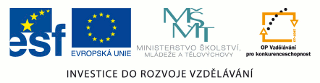 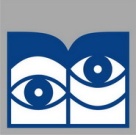 Obchodní akademie a Střední odborná škola, gen. F. Fajtla, Louny, p.o.Osvoboditelů 380, LounyObchodní akademie a Střední odborná škola, gen. F. Fajtla, Louny, p.o.Osvoboditelů 380, LounyObchodní akademie a Střední odborná škola, gen. F. Fajtla, Louny, p.o.Osvoboditelů 380, LounyObchodní akademie a Střední odborná škola, gen. F. Fajtla, Louny, p.o.Osvoboditelů 380, LounyObchodní akademie a Střední odborná škola, gen. F. Fajtla, Louny, p.o.Osvoboditelů 380, LounyČíslo projektuCZ.1.07/1.5.00/34.0644Číslo sadyČíslo sady      30      30Číslo DUM14PředmětMatematikaMatematikaMatematikaMatematikaMatematikaMatematikaMatematikaTematický okruhKombinatorika, pravděpodobnost a statistikaKombinatorika, pravděpodobnost a statistikaKombinatorika, pravděpodobnost a statistikaKombinatorika, pravděpodobnost a statistikaKombinatorika, pravděpodobnost a statistikaKombinatorika, pravděpodobnost a statistikaKombinatorika, pravděpodobnost a statistikaNázev materiáluGrafy - příkladyGrafy - příkladyGrafy - příkladyGrafy - příkladyGrafy - příkladyGrafy - příkladyGrafy - příkladyAutorIng. Jana MilkováIng. Jana MilkováIng. Jana MilkováIng. Jana MilkováIng. Jana MilkováIng. Jana MilkováIng. Jana MilkováDatum tvorbysrpen 2013RočníkRočníkRočníktřetítřetítřetíAnotacePracovní list se souborem příkladů slouží k upevnění znalostí studentů a procvičení správných rozhodnutí při řešení úloh graficky. Je vhodný k přímé výuce i k samostudiu.AnotacePracovní list se souborem příkladů slouží k upevnění znalostí studentů a procvičení správných rozhodnutí při řešení úloh graficky. Je vhodný k přímé výuce i k samostudiu.AnotacePracovní list se souborem příkladů slouží k upevnění znalostí studentů a procvičení správných rozhodnutí při řešení úloh graficky. Je vhodný k přímé výuce i k samostudiu.AnotacePracovní list se souborem příkladů slouží k upevnění znalostí studentů a procvičení správných rozhodnutí při řešení úloh graficky. Je vhodný k přímé výuce i k samostudiu.AnotacePracovní list se souborem příkladů slouží k upevnění znalostí studentů a procvičení správných rozhodnutí při řešení úloh graficky. Je vhodný k přímé výuce i k samostudiu.AnotacePracovní list se souborem příkladů slouží k upevnění znalostí studentů a procvičení správných rozhodnutí při řešení úloh graficky. Je vhodný k přímé výuce i k samostudiu.AnotacePracovní list se souborem příkladů slouží k upevnění znalostí studentů a procvičení správných rozhodnutí při řešení úloh graficky. Je vhodný k přímé výuce i k samostudiu.AnotacePracovní list se souborem příkladů slouží k upevnění znalostí studentů a procvičení správných rozhodnutí při řešení úloh graficky. Je vhodný k přímé výuce i k samostudiu.Metodický pokynŽáci samostatně navrhují typ grafu. Řešení je součástí pracovního listu.Metodický pokynŽáci samostatně navrhují typ grafu. Řešení je součástí pracovního listu.Metodický pokynŽáci samostatně navrhují typ grafu. Řešení je součástí pracovního listu.Metodický pokynŽáci samostatně navrhují typ grafu. Řešení je součástí pracovního listu.Metodický pokynŽáci samostatně navrhují typ grafu. Řešení je součástí pracovního listu.Metodický pokynŽáci samostatně navrhují typ grafu. Řešení je součástí pracovního listu.Metodický pokynŽáci samostatně navrhují typ grafu. Řešení je součástí pracovního listu.Metodický pokynŽáci samostatně navrhují typ grafu. Řešení je součástí pracovního listu.Tržba v tis. KčPočet prodejen101 – 500    8   501 – 1 000121 001 – 1 500  61 501 – 2 000  92 001 – 2 50114měsícNávštěvníciNávštěvníciměsícdo 15 letnad 15 letLeden3 2252 807Únor2 5812 245Březen3 6353 176Duben3 1483 419Květen4 5023 368Červen5 0474 155Tržba v tis. KčPočet prodejen101 – 500    8   501 – 1 000121 001 – 1 500  61 501 – 2 000  92 001 – 2 50114měsícNávštěvníciNávštěvníciměsícdo 15 letnad 15 letLeden3 2252 807Únor2 5812 245Březen3 6353 176Duben3 1483 419Květen4 5023 368Červen5 0474 155